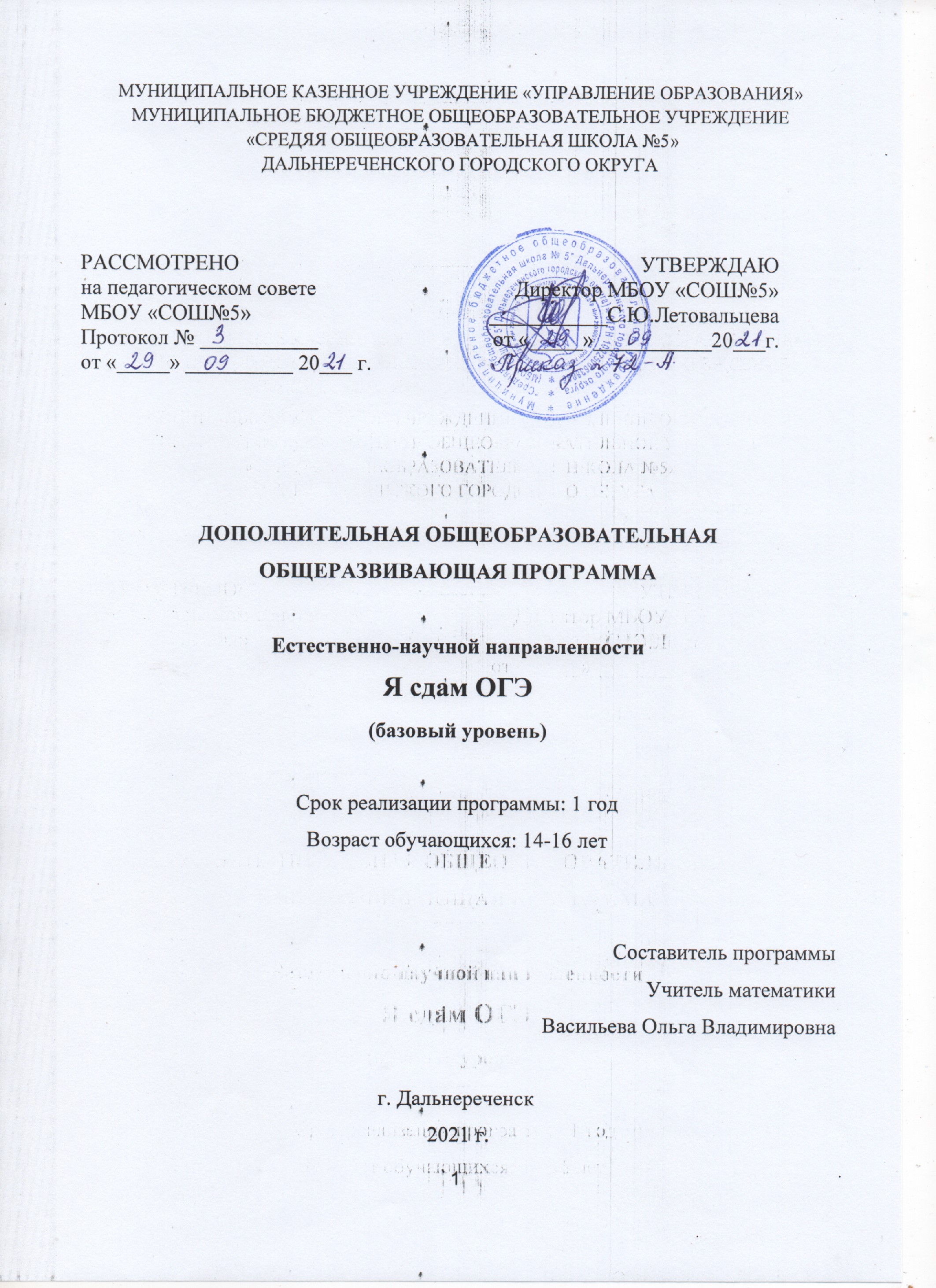 Раздел №1. ОСНОВНЫЕ ХАРАКТЕРИСТИКИ ПРОГРАММЫПояснительная запискаПрограмма «Я сдам ОГЭ» представляет собой модульный курс по математике. Представлен в виде практикумов и диагностики и предназначен для подготовки учащихся 5-9 классов к успешной сдаче ОГЭ по математике.Программа составлена в соответствии с федеральным законом от 29.12.2012г. № 273 «Об образовании в Российской Федерации» РФ, приказом Министерства просвещения РФ от 09 ноября 2018 г. N 196 "Об утверждении Порядка  организации  и  осуществления  образовательной  деятельности  по дополнительным общеобразовательным программам", постановлением Главного государственного санитарного врача РФ от 28.09.2020 г. № 28 «ОБ утверждении санитарных правил СП 2.4. 3648-20 «Санитарно-эпидемиологические требования к организациям воспитания и обучения, отдыха и оздоровления детей и молодежи».Актуальность программы - программа предусматривает приобретение обучающимися знаний, умений, навыков, а так же их систематизацию, необходимых для успешной сдачи ОГЭ для того чтобы учащийся мог продолжить образование в средней школе или профессиональном колледже. Направленность программы – естественно-научная.Уровень освоения – базовый.Адресат программы - учащиеся 12-16 лет.Особенности организации образовательного процессаК обучению допускаются учащиеся 5-9 классов. Минимальное количество обучающихся в группах 15 человек, максимальное – 30 человек. Режим занятий: 2 академических часа (90 минут), 2 раза в неделю.Срок обучения по программе - 1 год, количество часов в год – 641.2 Цель и задачи программыЦель программы:Подготовить учащихся 5-9 классов к успешной сдаче ОГЭ по математике, для того чтобы учащиеся могли продолжить свое образование в средней школе или профессиональном коллеже.Задачи программы:Воспитательные: создание оптимальных условий для развития, саморазвития и самореализации личности учащегося – личности психически и физически здоровой, гуманной, духовной и свободной, социально – мобильной, востребованной в современном обществеРазвивающие:формирование умений и навыков учебной, практической, умственной деятельности, развитие познавательных процессов обучающихся (память, речь, мышление, внимание, воображение, восприятие), умений применять логические операции (анализ, синтез, сравнение, классификация, систематизация, обобщение), а также развитие воли, эмоций, интересов, способностей, дарований личности.Обучающие:Обучение вычислительным и формально-оперативных алгебраических умений до уровня, позволяющего уверенно использовать их при решении задач математики.Усвоение аппарата уравнений и неравенств как основного средства математического моделирования прикладных задач.Развитие алгоритмического мышления, владение навыками дедуктивных рассужденийФормировать понимание роли статистики как источника социально значимой информации и закладывание основ вероятностного мышления.Содержание программыУчебный план стартового уровня 1 года обученияСодержание учебного плана1.Модуль «Реальная математика»1.1 Тема: Чтение и анализ данных представленных в виде таблиц, графиков, диаграмм.Теория. Теория и разбор заданий ОГЭ содержащих различные графики, диаграммы, таблицы.Практика: Практикум по решению задач по данной теме.1.2Тема:Перевод(конвертация) единиц измерений.Теория. Обучение учащихся конвертации различных единиц измерений.Практика: Практикум по решению задач по данной теме.1.3 Тема: Задачи на проценты, части, доли.Теория Задачи на проценты, части, доли.Практика. Практикум по решению задач по данной теме.1.4 Тема: Понятие вероятности Теория: Вероятность.Практика: Практикум по решению задач по данной теме.2. Модуль «Алгебра»2.1 Тема: Арифметические действия с действительными числами.Теория. Арифметические действия с действительными числами..Практика. Практикум по решению задач по данной теме.2.2 Тема: Изображение чисел на числовой прямой .Теория. Изображение чисел на числовой прямой.Практика: Практикум по решению задач по данной теме.2.3 Тема: Преобразование алгебраических выражений.Теория. Преобразование алгебраических выражений.Практика: Практикум по решению задач по данной теме 2.4 Тема: Числовые последовательности.Теория: Числовые последовательности .Практика: Практикум по решению задач по данной теме 2.5 Тема: Уравнения .Теория: Уравнения.Практика: Практикум по решению задач по данной теме 2.6 Тема: Задачи на движение.Теория. Задачи на движение Практика: Практикум по решению задач по данной теме.2.7 Тема: Задачи на концентрациюТеория. Задачи на концентрацию.Практика. Практикум по решению задач по данной теме 2.8 Тема: Задачи на производительностьТеория. Задачи на производительность.Практика. Практикум по решению задач по данной теме 2.9 Тема: НеравенстваТеория. НеравенстваПрактика. Практикум по решению задач по данной теме 3. Модуль «Геометрия»3.1 Тема: Длины. Углы.Теория. Длины. Углы..Практика. Практикум по решению задач по данной теме.3.2 Тема: Площадь фигур.Теория. Площадь фигур.Практика. Практикум по решению задач по данной теме.3.3 Тема: Решение тестов ОГЭПрактика. Решение тестов ОГЭ 1.4 Планируемые результаты    Систематические занятия на кружке дают возможность устойчивые навыки решения основных типов задач, необходимых для применения в реальных жизненных ситуациях  и успешной сдачи ОГЭ по математике с целью продолжения образования на старшей ступени средней школы или в колледже.            Личностные результаты:У обучающегося будут сформированы умения и навыки учебной, практической, умственной деятельности, развитие познавательных процессов обучающихся (память, речь, мышление, внимание, воображение, восприятие), умений применять логические операции (анализ, синтез, сравнение, классификация, систематизация, обобщение), а также развитие воли, эмоций, интересов, способностей, дарований личностиМетапредметные результаты:Обучающийся будет знать и владеть математическими методами решения задач применяемых на уроках физики, химии, географии и др. предметах.Предметные результаты:Обучающийся будет знать операции с действительными числами, как конвертировать различные единицы измерения.Обучающийся будет уметь решать задачи на движение, производительность, растворы сплавы, проценты, части, доли.Обучающийся будет владеть пространственным воображением.Раздел №2. ОРГАНИЗАЦИОННО-ПЕДАГОГИЧЕСКИЕ УСЛОВИЯ2.1 Условия реализации программыДля организации учебно-воспитательного процесса имеются кабинет, кабинет для оказания первичной медицинской помощи.Оборудование необходимыедля подготовки2.2. Оценочные материалы и формы аттестации	В качестве аттестации используется метод тестирования. Критерии оценки результативности определяются по уровням и не должны противоречить следующим показателям:- высокий уровень - успешное освоение обучающимся более 70% содержания образовательной программы; - средний уровень - успешное освоение обучающимся от 50% до 70% содержания образовательной программы; - низкий уровень - успешное освоение обучающимся менее 50% содержания образовательной программы.Аттестация (тестирование) обучающихся проводится 2 раза в год: входной контроль - начало обучения и итоговая аттестация - окончание обучения по программе.Проведение входного контроля и итоговой аттестации (тестирования) осуществляется учителем математики. 2.3. Методические материалы1. И.В. Ященко, С.А. Шестаков, : уч. пособие. «Я сдам ОГЭ».2. А.В. Семенов, А.С. Трепалин, И.В. Ященко, и др. «Математика.ОГЭ»3. Образовательный сайт «Решу ОГЭ», https://oge.sdamgia.ru/Формами работы с обучающимися являются: групповые занятия; индивидуальные занятия; теоретические занятия (в форме лекций  и анализа учебных тестов).Формы занятий: учебно-тренировочные занятия, выполнение тестов ОГЭ и диагностических работ.Учебно-тренировочное занятие подразделяется на 2части: теоретическую и практическуюВводная часть длится 10-15 минут.Практическая часть занимает 20-15 минут.2.4. Календарный учебный график2.5. Календарный план воспитательной работыСПИСОК ЛИТЕРАТУРЫ1. И.В. Ященко, С.А. Шестаков, : уч. пособие. «Я сдам ОГЭ»: Изд-во «Просвещение», г. Москва2. А.В. Семенов, А.С. Трепалин, И.В. Ященко, и др. «Математика. Основной государственный экзамен», Изд-во «Интеллект-центр», г. Москва, 2021г.3. Образовательный сайт «Решу ОГЭ», https://oge.sdamgia.ru/№п/пНазвание раздела, темыКоличество часовКоличество часовКоличество часовФормы аттестации/контроля№п/пНазвание раздела, темыВсегоТеорияПрактикаФормы аттестации/контроля1Модуль «Реальная математика»123121.1Чтение и анализ данных представленных в виде таблиц, графиков, диаграмм.22Тест1.2Перевод (конвертация) единиц измерений.212тест1.3Задачи на проценты, части, доли.414тест1.4Понятие вероятности.414Диагностическая работа.2Модуль «Алгебра»4212422.1Арифметические действия с действительными числами.828тест2.2Изображение чисел на числовой прямой.202Диагностическая работа.2.3Преобразование алгебраических выражений.202Диагностическая работа.2.4Числовые последовательности424тест2.5Уравнения.12212тест2.6Задачи на движение424Диагностическая работа.2.7Задачи на концентрацию212Диагностическая работа.2.8Задачи на производительность212Диагностическая работа.2.9Неравенства626тест3Модуль «Геометрия»101103.1Длины. Углы.404тест3.2Площадь фигур.414тест3.3Решение тестов ОГЭ202тестИтого:641664№ 
п/пНаименование оборудования.Единица измеренияКоличество изделийОсновное оборудование и инвентарьОсновное оборудование и инвентарьОсновное оборудование и инвентарьОсновное оборудование и инвентарь1Столштук152Стулштук253Доскаштук3Вид контроляФорма и содержаниеДата проведенияВходной (вводный) контрольТестированиеОктябрьТекущий контрольТеоретические занятия (тематический опрос), тренировочные занятия (зачёт), В течение годаИтоговая аттестацияКонтрольные испытания (тесты по ОГЭ)Апрель-майЭтапы образовательного процессаЭтапы образовательного процесса1 годПродолжительность учебного года, неделяПродолжительность учебного года, неделя32Количество учебных днейКоличество учебных дней64Продолжительность учебных периодов1 полугодие01.09.2021 – 30.12.20212 полугодие08.01.2022 – 31.05.2022Возраст детей, летВозраст детей, лет12-16Продолжительность занятия, часПродолжительность занятия, часДва академических часа (40минут)Режим занятияРежим занятия2 раза/недГодовая учебная нагрузка, часГодовая учебная нагрузка, час64МесяцТемаОктябрь Беседа о необходимости систематических занятий по математике.НоябрьПрименение математических знаний  с целью продолжения образования.ДекабрьПрименение математических знаний  с целью продолжения образования в различных учебных заведениях страны.ЯнварьПрименение математических знаний  на практике в различных жизненных ситуациях.ФевральПрименение математических знаний  с целью продолжения образования в различных учебных заведениях страны.МартПрименение математических знаний  на практике в различных жизненных ситуациях.АпрельПрименение математических знаний  с целью продолжения образования в различных учебных заведениях страны.МайПрименение математических знаний  на практике в различных жизненных ситуациях.